ОБЩЕОБРАЗОВАТЕЛЬНАЯ АВТОНОМНАЯ НЕКОММЕРЧЕСКАЯ ОРГАНИЗАЦИЯ«КЛАССИЧЕСКОЕ ОБРАЗОВАНИЕ»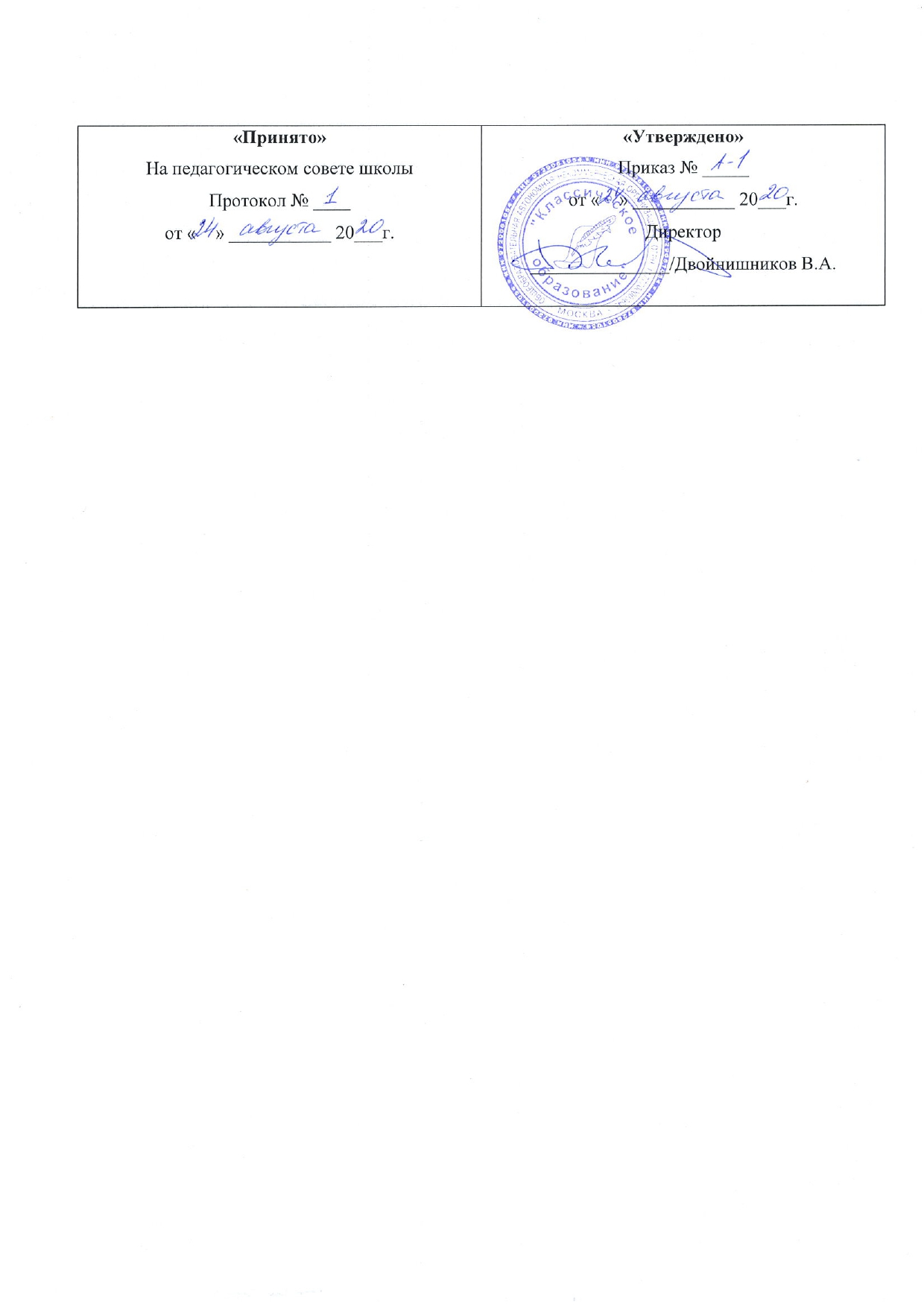 Положение об индивидуальном учете результатов освоения обучающимися образовательных программ и поощрений обучающихся в Общеобразовательной автономной некоммерческой организации«Классическое образование»I. Общие положения1.1. Настоящее Положение об индивидуальном учете результатов освоения обучающимися образовательных программ и поощрений обучающихся в Общеобразовательной автономной некоммерческой организации «Классическое образование» (далее – положение) разработано в соответствии:1.1.1. С нормативными правовыми актами федерального уровня:Федеральным законом от 29.12.2012 № 273-ФЗ «Об образовании в Российской Федерации» (далее – Федеральный закон «Об образовании в Российской Федерации»);федеральным государственным образовательным стандартом начального общего образования, утвержденным приказом Минобрнауки России от 06.10.2009 № 373 «Об утверждении и введении в действие федерального государственного образовательного стандарта начального общего образования»;федеральным государственным образовательным стандартом основного общего образования, утвержденным приказом Минобрнауки России от 17.12.2010 № 1897 «Об утверждении федерального государственного образовательного стандарта основного общего образования»;федеральным государственным образовательным стандартом среднего общего образования, утвержденным приказом Минобрнауки России от 17.05.2012 № 413 «Об утверждении федерального государственного образовательного стандарта среднего общего образования»;Порядком организации и осуществления образовательной деятельности по основным общеобразовательным программам – образовательным программам начального общего, основного общего и среднего общего образования, утвержденным приказом Минобрнауки России от 30.08.2013 № 1015;Порядком организации и осуществления образовательной деятельности по дополнительным общеобразовательным программам, утвержденным приказом Минобрнауки России от 29.08.2013 № 1008;Правилами выявления детей, проявивших выдающиеся способности, сопровождения и мониторинга их дальнейшего развития, утвержденными постановлением правительства РФ от 17.11.2015 № 1239Порядком формирования и ведения государственного информационного ресурса о детях, проявивших выдающиеся способности, утвержденным приказом Минобрнауки России от 18.04.2016 № 4241.1.2. C документами образовательной организации (далее – Учреждение):Уставом ОАНО «Классическое образование»;основными образовательными программами (начального общего, основного общего, среднего общего образования);дополнительными образовательными программами;локальными нормативными актами Учреждения:–	Положением о внутренней системе оценки качества образования в Учреждении;–	Положением о формах, периодичности, порядке текущего контроля успеваемости и промежуточной аттестации обучающихся в Учреждении;–	Положением о портфолио обучающихся;–	Порядком зачета Учреждением результатов освоения обучающимися учебных предметов, курсов, дисциплин (модулей), практики, дополнительных образовательных программ в других организациях, осуществляющих образовательную деятельность;–	Положением о внутришкольном контроле в Учреждении;–	Положением о поощрении обучающихся в Учреждения;–	Порядком/Положением хранения в архивах Учреждении на бумажных и/или электронных носителях результатов освоения обучающимися образовательных программ;1.2. Настоящее положение: определяет общие правила осуществления индивидуального учета результатов освоения обучающимися образовательных программ, реализуемых в Общеобразовательном частном учреждении «Русская школа», а также результатов освоения образовательных программ в других организациях, осуществляющих образовательную деятельность и поощрений обучающихся;регламентирует деятельность педагогов и администрации ОАНО «Классическое образование» по учету индивидуальных образовательных достижений освоения обучающимися образовательных программ, реализуемых в ОАНО «Классическое образование», а также в других организациях, осуществляющих образовательную деятельность и поощрений обучающихся;устанавливает возможность зачета индивидуальных достижений одаренных обучающихся, сведения о которых размещены в государственном информационном ресурсе о детях, проявивших выдающиеся способности, в ходе промежуточной аттестации и итоговой аттестации по предметам, не выносимым на ГИА.1.3. В положении используются следующие понятия, термины и сокращения:индивидуальное образовательное достижение обучающегося – результат освоения обучающимся общеобразовательных программ – начального общего, основного общего, среднего общего образования, а также дополнительных образовательных программ (общеразвивающих и предпрофессиональных), профессионального обучения в соответствии с индивидуальными их потребностями;личное дело – сгруппированная и оформленная в соответствии с установленными требованиями совокупность документов, содержащих сведения об обучающемся, предусмотренные нормативными правовыми актами, локальными нормативными актами и организационно-распорядительными документами Учреждения;портфолио обучающегося – комплекс документов, отражающих совокупность индивидуальных образовательных достижений обучающегося в урочной и (или) внеурочной деятельности;поощрение – способ/метод стимулирования, побуждения обучающегося к образовательной, творческой, спортивной и иной деятельности. Осуществляется в признании значимости и важности поощряемой деятельности, во всестороннем содействии ее успешности, в публичном одобрении достигнутых результатов и в выделении особо отличившихся: их награждение в виде призов, дипломов, памятных подарков;ФГОС – федеральные государственные образовательные стандарты общего образования;ООП – основная образовательная программа;1.4. Положение об индивидуальном учете результатов освоения обучающимися образовательных программ и поощрений обучающихся в ОАНО «Классическое образование» разрабатывается педагогическим советом, проходит процедуру учета мнения представительных органов обучающихся и родителей (законных представителей), утверждается руководителем ОО. 1.5. В настоящее положение в установленном порядке могут вноситься изменения и (или) дополнения.II. Цели и задачи индивидуального учета результатов освоения обучающимися образовательных программ и поощрений обучающихся в Учреждении2.1. Целью индивидуального учета результатов освоения образовательных программ обучающимися школы является определение образовательных потребностей и интересов личности, эффективное и поступательное развитие способностей обучающихся, выявление индивидуальных проблем  в обучении и их своевременное решение. 2.2. Задачи индивидуального учета результатов освоения образовательных программ: определение уровня освоения обучающимися осваиваемых ими образовательных программ;установление степени соответствия фактически достигнутых образовательных результатов планируемым результатам образовательной деятельности;контроль и оценка качества образовательной деятельности Учреждения;выявление обучающихся, нуждающихся в предоставлении специальных условий для обучения с учетом особенностей их психофизического развития и состояния здоровья;индивидуализация и дифференциация образовательной деятельности; объединение воспитательного потенциала семьи и Учреждение в интересах развития обучающихся;содействие системе выявления и поддержки одаренных детей посредством учета результатов их участия в олимпиадах и иных интеллектуальных и (или) творческих конкурсах.2.3. Достижение основной цели индивидуального учета результатов освоения образовательных программ в ОАНО «Классическое образование» обучающимися обеспечивается через реализацию следующих мероприятий:совершенствование структуры, организации и содержания системы оценивания и учета образовательных достижений обучающихся;обеспечение комплексного подхода к оценке достижения обучающихся всех трех групп результатов образования: личностных, метапредметных и предметных;разработку и определение/выбор адекватных форм оценивания, контрольно-измерительных материалов возрасту и т. д.;дифференциацию содержания образования с учетом образовательных потребностей и интересов обучающихся, обеспечивающих углубленное изучение отдельных учебных предметов и (или) профильное обучение;организацию/участие системных исследований, мониторинга индивидуальных образовательных достижений обучающихся;отслеживание динамики индивидуальных образовательных результатов (по итогам текущего контроля успеваемости, промежуточной итоговой аттестации, образовательных мероприятий и пр.);повышение компетентностного уровня педагогов и обучающихся;ознакомление родителей (законных представителей) обучающихся с ходом образовательной деятельности и результатами их образовательной деятельности.2.4. В основу индивидуального учета результатов освоения обучающимися образовательных программ и поощрений обучающихся в ОАНО «Классическое образование» положены следующие принципы:планомерность;обоснованность;полнота;системность;открытость;результативность;непрерывность;достоверность.III. Индивидуальные образовательные результаты обучающихся в Учреждении3.1. В ОАНО «Классическое образование» осуществляется индивидуальный учет результатов освоения обучающимися образовательных программ:начального общего образования;основного общего образования;среднего общего образования;дополнительного образования;3.2. К индивидуальным образовательным результатам обучающихся относятся:учебные достижения;достижения по программам внеурочной деятельности;достижения по программам дополнительного образования;достижения по предпрофессиональным программам дополнительного образования;личностные образовательные результаты.3.2.1. К учебным достижениям обучающихся относятся: предметные и метапредметные результаты освоения образовательных программ, необходимые для продолжения образования;результаты текущего контроля, промежуточной аттестации обучающихся по ООП;результаты государственной итоговой аттестации обучающихся по ООП;достижения обучающихся в познавательной, проектной, проектно-поисковой, учебно-исследовательской деятельности.3.2.2. К личностным образовательным результатам относятся:полученный в процессе освоения образовательной программы опыт;толерантность в отношении других культур, народов, религий;ориентация обучающихся на гуманистические идеалы и демократические ценности;самостоятельность в социально и личностно значимых ситуациях;опыт проектирования своей социальной роли; осознание и развитие личностных смыслов учения; готовность и способность к самообразованию;участие в работе органов ученического самоуправления;осуществление волонтерской (добровольческой) деятельности.3.2.3. К метапредметным образовательным результатам обучающихся относятся универсальные учебные действия:личностные (нравственно-этическая ориентация; готовность к выбору жизненной позиции и др.);рефлексивные (целеполагание; планирование деятельности; выбор способов деятельности; самоконтроль; самооценка и т. д.);познавательные (поиск и кодирование информации, в том числе представленной в цифровой форме; перевод одного способа подачи информации в другой; смысловое чтение; проектно-исследовательская компетентность и т. д.);коммуникативные (выступление с аудио-, видео- и графическим сопровождением; выражение своего мнения; бесконфликтность; создание текстов различных типов, стилей и видов.3.3. Обучающиеся могут быть поощрены по результатам индивидуальных образовательных достижений за успехи в учебной, физкультурной, спортивной, общественной, научной, научно-технической, творческой, экспериментальной и инновационной деятельности согласно действующему в школе Положению о поощрении обучающихся в Учреждении.3.4. Обучающимся, сведения об индивидуальных достижениях которых размещены  в государственном информационном ресурсе о детях, проявивших выдающиеся способности, в ходе промежуточной аттестации и итоговой аттестации по предметам, не выносимым на ГИА, могут быть предоставлены особые условия прохождения аттестации. IV. Порядок осуществления индивидуального учета результатов освоения обучающимися образовательных программ и поощрений обучающихся, полученных в Учреждении4.1. Индивидуальный учет результатов освоения образовательных программ обучающимися осуществляется посредством:внутренней оценки результатов освоения образовательных программ (текущий контроль успеваемости обучающихся в рамках урочной и внеурочной деятельности; промежуточной аттестации, итоговой оценки по предметам, не выносимым на государственную итоговую аттестацию, проектной деятельности и т. д.);внешней оценки результатов освоения образовательных программ (результаты мониторингов общефедерального, регионального уровня, итоговой государственной аттестации, участия в олимпиадах школьников).4.2. Учет результатов освоения образовательных программ обучающимися осуществляется по итогам оценочных процедур, мониторингов и диагностик, проводимых в рамках ВСОКО.4.3. Индивидуальный учет результатов освоения обучающимися образовательных программ осуществляется:на бумажных носителях;на электронных носителях.4.3.1. К обязательным бумажным носителям индивидуального учета результатов освоения обучающимися образовательных программ и поощрений обучающихся в Учреждении относятся: классные журналы, личные дела обучающихся.4.3.2. К обязательным электронным носителям индивидуального учета результатов освоения обучающимися образовательных программ и поощрений обучающихся в Учреждении относятся электронный дневник, электронный журнал .4.3.3. Обязательные бумажные носители индивидуального учета результатов освоения обучающимися образовательных программ и поощрений обучающихся включены/входят в состав номенклатуры дел Учреждения.4.3.4. К необязательным (дополнительным) бумажным и (или) электронным носителям индивидуального учета результатов освоения обучающимися образовательных программ в Учреждении относятся: журналы внеурочных занятий, журналы элективных курсов; журналы факультативных занятий, портфолио обучающихся.4.3.5. Наличие/использование необязательных (дополнительных) бумажных и/или электронных носителей индивидуального учета результатов освоения обучающимися образовательных программ определяется решением педагогического совета, администрацией Учреждения.4.4. Учет индивидуальных образовательных результатов обучающихся по предметам учебного плана ОАНО «Классическое образование» осуществляется в специализированных разделах электронного журнала, программированных шаблонах/таблицах,4.5. К документам, подтверждающим индивидуальные образовательные результаты обучающихся, относятся:документ об образовании;справка, содержащая информацию об успеваемости обучающегося в текущем учебном году (выписка из классного журнала с текущими отметками и результатами промежуточной аттестации), заверенная печатью исходной образовательной организации и подписью ее руководителя (уполномоченного им лица);дипломы победителей и призеров олимпиад и конкурсов;грамоты за участие в учебно-исследовательской работе, в спортивных соревнованиях/состязаниях, в творческих конкурсах (искусство, музыка и т. д.);сертификаты участников научно-практических конференций, летних школ, творческих фестивалей и т. д.;свидетельства, удостоверения.4.6. Результаты по индивидуальным образовательным результатам обучающихся по итогам освоения основных образовательных программ основного общего образования или среднего общего образования заносятся в книгу выдачи аттестатов за курс основного общего и среднего общего образования, а также выставляются в аттестат о соответствующем уровне образования.V. Порядок осуществления индивидуального учета результатов освоения обучающимися образовательных программ и поощрений, полученных в других ОО5.1. Учет индивидуальных образовательных результатов обучающихся и поощрений, полученных в других ОО осуществляется на добровольной основе на основании волеизъявления обучающихся и (или) их родителей (законных представителей).5.2. Зачет результатов освоения обучающимися учебных предметов, курсов, дисциплин (модулей), практики, дополнительных образовательных программ в других ОО осуществляется в соответствии с Порядком зачета ОО результатов освоения обучающимися учебных предметов, курсов, дисциплин (модулей), практики, дополнительных образовательных программ в других организациях, осуществляющих образовательную деятельность. 5.3. Учет индивидуальных образовательных результатов и поощрений обучающихся классным руководителем обучающихся и иными педагогическими работниками Учреждения осуществляется под контролем заместителя руководителя Учреждения по уровню обучения. VI. Правила использования индивидуальных результатов образовательных достижений обучающихся и поощрений обучающихся в Учреждении6.1. Информация об индивидуальных образовательных результатах и поощрениях используется педагогическим коллективом и администрацией Учреждения исключительно в интересах обучающегося для разработки и коррекции его индивидуальной образовательной траектории. 6.2. Информация об индивидуальных образовательных результатах обучающихся используется в соответствии с законодательством о защите персональных данных. Передача данных об образовательных результатах обучающихся осуществляется в случаях и формах, установленных законодательством РФ, передача данных об образовательных результатах обучающегося лицам, не являющимся законными представителями ребенка, не допускается. 6.3. Данные индивидуального учета результатов образовательных результатов и поощрений обучающихся могут быть использованы с целью поощрения и (или) оказания материальной помощи в соответствии с Положением о поощрении обучающихся в Учреждении.6.4. Информация об индивидуальных образовательных результатах и поощрениях предоставляется обучающимся и (или) их родителям (законным представителям) в соответствии с порядком, установленным локальными нормативными актами Учреждения, а также на основании их личного заявления, выраженного в устной и (или) письменной форме. VII. Порядок хранения индивидуальных результатов освоения обучающимися образовательных программ и поощрений7.1. Хранение в архиве данных об учете результатов освоения обучающимися основных образовательных программ и поощрений обучающихся осуществляется на бумажных и электронных носителях.7.2. Срок хранения обязательных бумажных носителей определяется номенклатурой дел Учреждения.119517, г. Москва, ул. Нежинская, д.19, к.2                                                                                                  Тел. (495)241-19-79